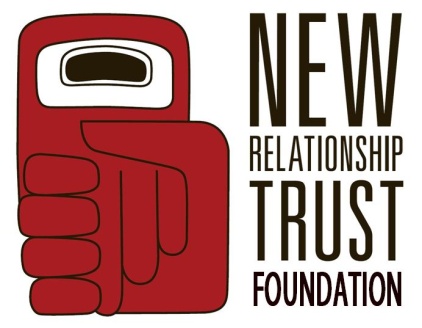 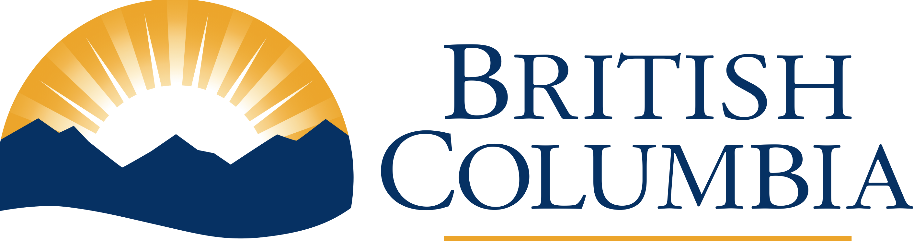 2018-2019 New Relationship Trust Foundation Indigenous Early Years ScholarshipGuidelines & ApplicationThe New Relationship Trust Foundation (NRTF) and the Province of British Columbia (BC) support the Indigenous Early Years (IEY) Scholarship program. NRTF is pleased to offer this scholarship to students who currently reside in BC and are enrolled in Early Years Education (ECE) programs. Interested and eligible Indigenous students should apply. Application open April 17, 2018, closing June 14, 2018 at noon.Scholarships – a limited number is available:Full-time Undergraduate scholarships @ $5,000 each per year; Part-time @ $2,500 Full-time Masters degree scholarships @ $10,000 each per year; Part-time @ $5,000 Full-time Doctorate degree scholarships @ $20,000 each per year; Part-time @ $10,000Application Deadline:Received at the NRTF office by 12:00pm (noon) PST on Thursday, June 14, 2018. Application must have all supporting documents attached, we will NOT accept applications part by part, NO EXCEPTIONSNo Faxes. Faxed applications will not be accepted. You can scan and emailCompleted IEY scholarship applications can be mailed, dropped off or emailed to scholarship@nrtf.ca     Eligibility:Indigenous: First Nations, First People, Métis and Inuit people of Canada.Those who identify as Indigenous persons and are residents of BC are eligible for the Indigenous Early Years Scholarship Program in areas of study that align with early years’ professions including early childhood education, early intervention therapies and supports, and other para-professions. Eligible Program types:Undergraduate, Master’s and Doctorate Degree Programs Ineligible Program types:Certificate programsDiploma programsAssociate Degree programsConferences / symposiums / workshopsProfessional Fees / schoolsNon-recognized post-secondary institutionsExecutive / Management programsAreas of study include but are not limited to:Early Childhood Education Infant ToddlerSpecial Needs, IEY focusChild, Family and CommunityChild and Youth CareHuman and Social DevelopmentSpeech and Language PathologySpeech and Language AssistantsOccupational TherapyPhysical TherapyBehavioral AnalystsApplied Behavioral SciencesEducational PsychologySocial WorkOther programs may be applicable based on the discretion of New Relationship Trust. Students enrolled in distance or online courses at an accredited institution outside of B.C. or Canada can apply. However, they must reside in B.C. during their studies and must show proof of their enrollment. Recognized Early Years training institutions in British Columbia that meet provincial standards include public and private post-secondary institutions, distance learning and adult education:Public Post-Secondary Institutions:British Columbia Institute of TechnologyCamosun College	Capilano University	College of New Caledonia	College of the Rockies	Douglas CollegeJustice Institute of British Columbia	Kwantlen Polytechnic UniversityLangara College	Nicola Valley Institute of Technology	North Island College	Northern Lights College	Northwest Community College	Okanagan College	Royal Roads University	Selkirk College	Simon Fraser University	Thompson Rivers University	University of British Columbia	University of Northern British Columbia	University of the Fraser Valley	University of Victoria	Vancouver Community College	Vancouver Island UniversityPrivate Institutions (these institutions offer Early Childhood educator programs recognized by the IEY Registry): CDI CollegeCapital CollegeLiving Language InstituteMTI CollegeMontessori Training CentreNative Education CollegePacific Rim Early Childhood Ridge Meadow CollegeSprott Shaw Community CollegeStenberg CollegeSurrey CollegeVancouver Career CollegeYukon CollegeIEY Distance Education:College of CaledoniaCollege of the RockiesLethbridge CollegeNorthern Lights CollegeNorth West Community College Pacific RimAdult Education: Burnaby SD and Delta School BoardRequired Scholarship Application Documents:Renewal CriteriaAll students must re-apply each year; Returning students must have a C+ (2.3 GPA) average to qualify for subsequent school years. Returning students must submit a copy of their transcripts. Frequently asked questionsQuestion: I received an award last year; do I need to reapply?Answer:  Yes, each year students need to reapply. Past recipients must show they have kept up their C+ (2.3 GPA) average to qualify for the subsequent school year. Past recipients should also describe in their essay any work you have performed (paid or volunteer) to strengthen your community. For undergrads, explain how their education supported their community if at all; and for Masters and Doctorates, explain how their research meaningfully impacted their community, if at all.Question: I do not have my status, am I still eligible? Answer:  Yes, if you are considered a member of a First Nation, Inuit or Métis Community but do not have status, you can get a letter of support stating you are a non-status member from your Indigenous Government.Question: I have status from another province/Non-Status/Métis/Inuit Student, can I apply for an NRTF IEY Award?Answer: YES. This IEY awards program is open to all Status, Non-Status, Métis, or Inuit students who are residents of BC and planning on attending IEY related programs. Please go to www.nrtf.ca for more info.Question: I am Indigenous and living in BC but doing my studies outside of BC. Am I still eligible?Answer: Yes, this application is only for Indigenous students who are residing in BC and are studying ECE- related programs. Applicants who reside in BC and are studying ECE-related programs by distance education and/or online are eligible.Question: I am getting my Diploma or Trades/Certificate but I can’t find that information on this application?Answer:  This application is only for IEY related programs. If you are not in an IEY related program, please refer to the NRTF Bursary program.Question: I’m only registered for part-time studies; do I still qualify? Answer: Yes. For undergrad, part-time is defined as the student taking no less than 2 courses; for full-time, each institution has their definition and NRTF requires ‘full-time’ to be stated on a school document – by way of letter (on letterhead), signed by a supervisor or department head. Masters and Doctorate programs must be considered full-time or in good standing by their institution to qualify and are required to provide a letter from their instructor and institution to support this.Question: I have already graduated, am I eligible?Answer:  No, applicants must be attending school after scholarship has been awarded (typically in August).Question: What field of studies are eligible? Answer: This application is specifically for Early Childhood Education related programs. Question: My registration date isn’t until after the application deadline.Answer: We do not need confirmation of registration until after the scholarship has been awarded; we just need a letter of acceptance or enrollment. Enrollment indicates you are considered a student at the institution; however, you have yet to register in classes.Question: My acceptance letter is dated last year because I’m in my 2nd year, is that acceptable?Answer: No, if you are already accepted into the institution then a letter of enrollment will be needed rather than a letter of acceptance.Question: I cannot get a hold of my First Nation/Métis/Inuit Government; will a letter from anyone else suffice? Or from an Indigenous community where I currently live?Answer: No, we require an official letter of support from the First Nation/ Métis/Inuit government you are registered with or considered a member of. We will accept a letter from the Indigenous community that you are connected to. Question: Can I have my education institute send the transcripts or confirmation of enrollment directly to NRT?Answer: No, applications must be complete when submitted by the student. This ensures that you know your application is complete before the deadline. Due to a high volume of applications, we cannot consider applications that are sent incomplete or piece by piece.Question: Do I need my original official transcript?Answer: No, unofficial transcripts will suffice until you are approved. If you are approved, you will be asked to supply additional information, including your original official transcripts. If you do supply the original official transcripts in the application, then you will not be asked for it again.Question: When will I find out if my application has been approved?Answer: We aim to let students know by the first week of August at the latest.Question: If my application is approved when will I receive my first cheque?Answer: When you are approved, you will be provided with a letter and instruction of further items we will need. They will be confirmation of registration, picture and biography official transcripts from past year, and a course list. Once those items are received your cheque will be mailed to you. The second cheque is sent in the second term, following receipt of second term course list, official transcript and confirmation of full-time/part-time enrollment.  Question: I need clarification on this application, who do I speak to?Answer: If you have any questions about the NRTF Scholarship, call Marie Alaimo at 1-877-922-3338.Tips for this application: NRTF Indigenous Early Years ScholarshipBefore completing your application please read the NRTF Scholarship Guidelines to ensure you qualify for this award. Once you have completed filling in your application and before submitting it, please ensure that it contains all of these important documents.  Copies are acceptable:□    Completed and signed 2018/19 IEY application form (pages 1 to 4);□    Essay:Undergraduate: Explain how your education will support your community; 	Masters/Doctorate: Explain how your research will meaningfully impact your  	community;□    One page on your involvement within the Indigenous Community□    Letter of Support from your First Nation, Métis, or Inuit community on letterhead;□    Proof of First Nation (status and non-status), Métis, or Inuit citizenship/membership. □	Proof of British Columbia residence□	Unofficial Transcript of most recent academic record□    Acceptance letter at recognized accredited institution or associations;□    Resume/CV; and*Applications must have all supporting documents attached when submitted. Do NOT attach this page when submitting your application.Due to demand, incomplete applications will not be considered.Please retain copies of your application materials because original submissions will not be returned.Deadline: Applications containing all required supporting documents must be received at the NRTF office no later than 12:00 pm on Thursday, June 14, 2018.Do not fax applications. Please mail/email/hand-deliver completed applications to:NRTF Post-Secondary Scholarship AwardsNew Relationship Trust FoundationSuite 1008 – 100 Park Royal SouthWest Vancouver, British Columbia V7T 1A2scholarship@nrtf.caAttention: Marie Alaimo, Senior Project OfficerPersonal Information:*Name and address given will be used on disbursement cheques   * All applicants will be notified of their application status by emailHave you ever been awarded an IEY or NRTF Bursary or Scholarship before?	Yes			NoIf yes, please indicate:Post-Secondary or Training Institution Information:Please indicate which Scholarship you are applying for: _______________________________________________*Scholarships are not available for Certificate, Diploma, or Associate degrees. Please apply for the NRTF Indigenous Early Years BursaryIndicate which Terms and number of credits per term you plan to enroll in 2018-2019: * Masters/Doctorate students must provide a letter from their instructor and institution to confirm/support full/part-time status* Full-time usually means the student is taking a minimum of four courses per semester Funding Sources:Has your Indigenous Community agreed to fund you?	        Yes		   No                Awaiting DecisionWill you be receiving funding assistance from other sources for your education costs or living expenses?            Yes		     NoIf yes, what sources and what amounts?Employment:Are you currently employed?  	    Yes		     NoBudget: (for one academic year)please include all sources of expenses and income during your school terms.Other, please specify: ________________________________________________________Verification of InformationI understand that the information submitted in and with this application will be used to assess my eligibility for the Indigenous Early Years Scholarship Award. I hereby certify that all the information provided on this application form and in all the documents accompanying it is true, accurate and complete.  I have read all the policy and guidelines regarding the Indigenous Early Years Scholarship.  By submitting this application, I agree to be bound by the policies and guidelines of this initiative. I give my permission to the NRT Foundation to collect my contact information so that I may receive information about potential employment, scholarship, and training opportunities.Signature							DatePrint NameSupporting Document       Acceptable Items      Unacceptable ItemsApplication formFully completed formSigned and datedAll information is trueClearly written formScanned application formsIncomplete formNot signed or datedInaccurate or false informationIllegible formPhone pictures of application formEssay500- 1000 words (2-4 pages typed)Include how you would positively affect the future of your community Undergraduate Students: Explain how your education will support your communityMaster and Doctorate Students: How will your research meaningfully impact your community?Essays exceeding 1000 wordsUnoriginal essays (i.e. speeches or essays used in past applications)Reused version from previous application yearCommunity InvolvementOne page on your involvement with an Indigenous CommunityExceeds one pageCommunity involvement included in your vision essay. Must be separate. Proof of Citizenship or Membership to First Nation, Métis Nation, or Inuit communityLetter from your Indigenous community (on letterhead) stating you are considered a member Or a photocopy of Status or Citizenship card (If Métis, card or a letter from a Métis organization is acceptable)Letter from anywhere else other than your Indigenous GovernmentLatest unofficial TranscriptsUnofficial or Official TranscriptsFrom most recent school yearEnvelopes do not need to be sealedWritten on transcriptsNote: Original official transcripts will be required if approvedAcceptance/Enrollment at Post- Secondary InstitutionAn Acceptance Letter is required if going into a new institutionReturning students must submit a letter of enrollmentDated this year and on school letterheadOutdated letters from previous yearsLetters from anywhere else other than the institution Screenshots of online registration with no logosProof of residence in the province of British ColumbiaPhotocopy of BC Driver’s License or Health CardPhotocopy of BC lease agreementPhotocopy of BC Utility BillNon-BC Driver’s License or Health CardNon-utility billResumeUp to date Resume or CVOutdated or incompleteSubmit a clearly written and easy to read application, this can go a long way.Scan your application and documents and email it to yourself as a test.Make sure to attach all required documentsInclude everything in your budgetCall if you have any questionsName your attachments (i.e. 2. Essay)Submit early. Get the supporting documents first (i.e Band/Nation/School letters)Do not send 18 photos of your application, SCAN it into a single document.First NameLast NameMiddleInitialMailing Address Street AddressUnit #:City   Province   Postal CodeHome Phone   CellEmail AddressWhich Indigenous Nation are you a member or citizen of?Which Indigenous Nation are you a member or citizen of?Which Indigenous Nation are you a member or citizen of?Which Indigenous Nation are you a member or citizen of?Which Indigenous Nation are you a member or citizen of?Which Indigenous Nation are you a member or citizen of?Which Indigenous Nation are you a member or citizen of?Which Indigenous Nation are you a member or citizen of?Which Indigenous Nation are you a member or citizen of?StatusNon-StatusMétisInuitWhich Indigenous are you a member or citizen of?*Applicants must be a member of an Indigenous Community and show support from the Community directlyEnclose a letter from a person in authority within the administration of your Nation verifying your membership or citizenship in the Nation, together with the person’s position, address and telephone number if you do not have a status card or citizenship card.*Applicants must be a member of an Indigenous Community and show support from the Community directlyEnclose a letter from a person in authority within the administration of your Nation verifying your membership or citizenship in the Nation, together with the person’s position, address and telephone number if you do not have a status card or citizenship card.Person’s name and position:Person’s telephone number:Type:  b) Year:c) Value of  award:$Post-Secondary InstitutionMajorAre you a returning student? Are you a returning student?   Yes      No      Noif Yes, GPA last yearif Yes, GPA last year(Attach copy of transcripts)Year Attending (eg 2nd, 3rd, 4th):Expected Graduation DateFall TermWinter TermIf you are applying for a Canada/BC student loan and/or other student funding sources, please indicate:If you are applying for a Canada/BC student loan and/or other student funding sources, please indicate:Canada Student Loan Amount Applied for: Date of Application:   British Columbia Student Loan Amount Applied for:Date of Application:  Other Student Funding Source(s) applied for:Name(s) of Funding Source:Date of Application:Have you approached your Indigenous Community for funding?           Yes	    NoHave you approached your Indigenous Community for funding?           Yes	    NoIf No, state whyHow much will you receive?$If No, state whySource    Amount  $Source    Amount  $If No, how long have you been unemployed?Months    Years If Yes, how long have you been employed?	Months     YearsName of Employer:Contact Person:Contact Info:Annual Employment Income:Length of Employment:Job Title:Will you be employed during the School Year?YesNoExpensesExpensesSept-DecJan-AprilTotalIncomeSept-DecJan-AprilApril-SeptTotalTuition & FeesTuition & FeesEmploymentBooksBooksFamily/PersonalRent/Mortgage Rent/Mortgage Community Living AllowanceUtilitiesUtilitiesCommunity TuitionFoodFoodCommunity BooksTransportationTransportationScholarshipsChild CareChild CareBursariesClothingClothingStudent LoanOther (identify)Other (identify)Other (identify)TotalTotal$$$Total$$$Please explain any unique budget circumstances below: Please explain any unique budget circumstances below: Please explain any unique budget circumstances below: Please explain any unique budget circumstances below: Please explain any unique budget circumstances below: Please explain any unique budget circumstances below: Please explain any unique budget circumstances below: Please explain any unique budget circumstances below: Please explain any unique budget circumstances below: How did you hear about the IEY Scholarship?How did you hear about the IEY Scholarship?How did you hear about the IEY Scholarship?How did you hear about the IEY Scholarship?How did you hear about the IEY Scholarship?How did you hear about the IEY Scholarship?How did you hear about the IEY Scholarship?How did you hear about the IEY Scholarship?How did you hear about the IEY Scholarship?How did you hear about the IEY Scholarship?How did you hear about the IEY Scholarship?NRT WebsiteFacebookCommunity  SchoolTwitterOtherOther